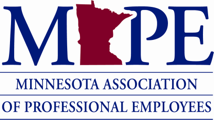 Board of Directors Emergency Meeting MinutesApril 30, 2021 4-5 pmVirtualMeeting called to order at 4:02 pmRoll CallPresent: Region 1 Darci Wing, Region 2 Randy Shimpach, Region 3 Shanna Schmitt, Region 4 Chris Smith, Region 5 Vernitta Moore, Region 6 Jason Broberg, Region 7 Ellena Schoop, Region 8 Ken Rodgers,  Region 9 Carrie Klumb (alternate), Region 10 Jackie Blagsvedt, Region 11 Jessica Raptis, Region 12 Tess Flom, Region 13 Lois Tucke, Region 14 Ann Adkisson, Region 15 Bryan Kotta, Region 16 Darren Hage, Region 17 Mike Terhune, Region 18 Tim Beske, Region 19 Jerry Jeffries (after roll), Region 20 Angela Christle, Region 21 Sarah Sinderbrand, President Megan Dayton, Vice President Thu Phan, Treasurer Todd Maki, Political Council Chair Cathleen Cotter, Organizing Council Chair Sarah Evans (after roll), Secretary Lynn ButcherNot invited: Speaker of the Meet & Confer Committees Whitney TerrillPresident Dayton informed the MAPE Board of Directors that the Meet & Confer Chairs had met and voted to suspend Speaker Terrill pending an investigation they are requesting the BOD to authorize.  President Dayton requested Directors Moore and Jeffries to provide additional information to the BOD. Director Moore shared that Speaker Terrill went to the (Equity & Justice Black Caucus) ERG meeting and started to talk about what happened at the board meeting.  Director Moore shared that she reached out to DOC M&C Chair Halseth and MDH M&C Chair Klum by text and asked them if they knew Whitney was wanting an apology for the board meeting.  Director Moore shared screen shots with the M&C chairs and Megan and all said there needed to be action. Director Jeffries stated that the M&C Chairs wanted to remove Speaker Terrill, however, wanted to provide due process, but did not want to use the Judicial Procedure from the bylaws. Therefore, they voted to suspend her until the Board could authorize an investigation. M(Christle)SP to move to executive session. Consensus 4:32 pmExecutive Session ended at 6:29 pm.M(Wing)SP to adjourn the meeting.  ConsensusMeeting adjourned at 6:30. 